   innert dem Kirchet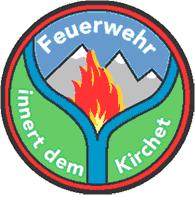 www.feuerwehr-innert-dem-kirchet.chEntschuldigungsformular Entschuldigung für die Übung vom:      Name:     
Vorname:   
Adresse:        
PLZ/Ort:  Entschuldigungsgrund:           Bei Vorliegen eines anderen wichtigen Grundes kann die Feuerwehrkommission von einer Busse absehen. Begründung: Datum:  				Unterschrift:Unterschrift Arbeitgeber:Entschuldigungen sind vorgängig, spätestens aber 10 Tage nach der Übung zuzustellen, per Mail an entschuldigungen@feuerwehr-innert-dem-kirchet.ch oder per Post an Feuerwehr innert dem Kirchet, Geschäftsstelle, Plätzli 186, 3864 Guttannen.				Eingang:  entschuldigt nicht entschuldigtVisum: 